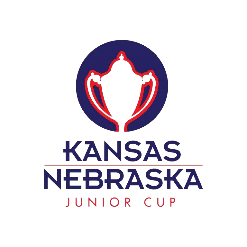 35th Kansas‐Nebraska Junior Cup MatchesPrairie Dunes Country ClubAugust 4‐6, 2020PLAYER’S DINNERFollowing Practice Round on August 4thItalian Pasta Dinner – ServedPaired with Salad & CookiesSocial Distanced Table SetupLUNCHESGrab & Go Style Boxed LunchesClubhouse Wrap – August 5thTraditional Sandwiches – August 6thBoth paired with chips, cookie, & fruitBREAKFASTGrab & Go StyleBreakfast Burritos – August 5thBreakfast Sandwiches – August 6thPLAYER & ASSOCIATION STAFF LODGINGAll players and association staff will staff on property in the lodges at Prairie Dunes Country Club. Players will stay in a large cabin with a divider down the middle. Team Kansas players will stay on one side and Team Nebraska players will be on the other. There are two queen beds to a room for each bedroom. Staff members will stay on site next door in a smaller cabin. Each staff member will have their own room. Players and staff will need a code to get in to their cabins and those will be provided at a later date as we get closer to the event.SCORINGThe URL for the online scoring page for the event is: https://www.golfgenius.com/pages/2583689. The GGID for the event will be 20KSNE.